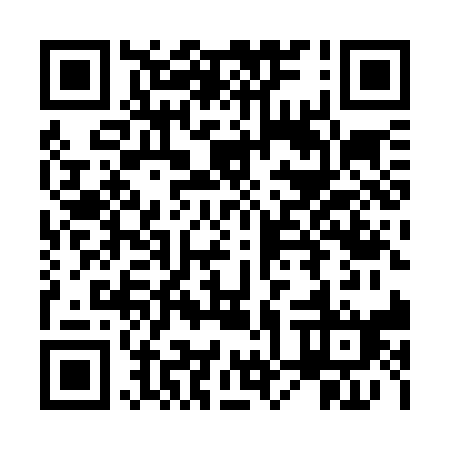 Ramadan times for Obertiefental, GermanyMon 11 Mar 2024 - Wed 10 Apr 2024High Latitude Method: Angle Based RulePrayer Calculation Method: Muslim World LeagueAsar Calculation Method: ShafiPrayer times provided by https://www.salahtimes.comDateDayFajrSuhurSunriseDhuhrAsrIftarMaghribIsha11Mon4:584:586:4112:313:416:216:217:5812Tue4:564:566:3912:303:426:226:227:5913Wed4:544:546:3712:303:436:246:248:0114Thu4:524:526:3512:303:446:256:258:0315Fri4:504:506:3312:293:456:276:278:0416Sat4:474:476:3112:293:466:286:288:0617Sun4:454:456:2912:293:476:306:308:0718Mon4:434:436:2712:293:486:316:318:0919Tue4:414:416:2512:283:496:326:328:1120Wed4:384:386:2312:283:496:346:348:1221Thu4:364:366:2112:283:506:356:358:1422Fri4:344:346:1912:273:516:376:378:1623Sat4:324:326:1712:273:526:386:388:1724Sun4:294:296:1512:273:536:406:408:1925Mon4:274:276:1312:263:546:416:418:2126Tue4:254:256:1112:263:546:436:438:2227Wed4:224:226:0912:263:556:446:448:2428Thu4:204:206:0712:263:566:456:458:2629Fri4:174:176:0512:253:576:476:478:2830Sat4:154:156:0312:253:576:486:488:2931Sun5:135:137:011:254:587:507:509:311Mon5:105:106:591:244:597:517:519:332Tue5:085:086:561:244:597:537:539:353Wed5:055:056:541:245:007:547:549:364Thu5:035:036:521:245:017:557:559:385Fri5:015:016:501:235:027:577:579:406Sat4:584:586:481:235:027:587:589:427Sun4:564:566:461:235:038:008:009:448Mon4:534:536:451:225:048:018:019:469Tue4:514:516:431:225:048:038:039:4810Wed4:484:486:411:225:058:048:049:50